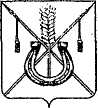 АДМИНИСТРАЦИЯ КОРЕНОВСКОГО ГОРОДСКОГО ПОСЕЛЕНИЯКОРЕНОВСКОГО РАЙОНАПОСТАНОВЛЕНИЕот 13.02.2017   		                                                  			  № 361г. Кореновск Об утверждении Плана мониторинга правоприменениянормативных муниципальных правовых актов администрации Кореновского городского поселения Кореновского района на 2017 год В соответствии с Законом Краснодарского края от 7 ноября 2011 года                     № 2354-КЗ «О мониторинге правоприменения нормативных правовых актов Краснодарского края», решением Совета Кореновского городского поселения Кореновского района от 24 июня 2015 года № 92 «Об утверждении порядка проведения мониторинга правоприменения муниципальных нормативных правовых актов Кореновского городского поселения Кореновского района», в целях проведения мониторинга правоприменения муниципальных нормативных правовых актов, принятых администрацией Кореновского городского поселения Кореновского района, администрация Кореновского городского поселения Кореновского района п о с т а н о в л я е т:1. Утвердить План мониторинга правоприменения нормативных муниципальных нормативных правовых актов администрации Кореновского городского поселения Кореновского района на 2017 год (прилагается).2. Общему отделу администрации Кореновского городского поселения Кореновского района (Воротникова) разместить настоящее постановление на официальном сайте администрации Кореновского городского поселения Кореновского района в информационно-телекоммуникационной сети «Интернет».3. Контроль за выполнением настоящего постановления оставляю за собой.4. Постановление вступает в силу со дня его подписания.ГлаваКореновского городского поселенияКореновского района                                                                                Е.Н. ПергунПЛАНмониторинга правоприменения нормативных муниципальных правовых актовСовета Кореновского городского поселения Кореновского района на 2017 годНачальник юридического отделаадминистрации Кореновскогогородского поселенияКореновского района							      М.В. ОмельченкоПРИЛОЖЕНИЕУТВЕРЖДЕНпостановлением администрацииКореновского городского поселенияКореновского районаот 13.02.2017 № 361№ п/пРеквизиты нормативного муниципального правового акта, подлежащего мониторингуИсполнительВид мониторингаСрок проведе-ния монито-рингаПостановление администрации Кореновского городского поселения от 13.01.2016 № 13 «Об утверждении Порядка принятия решения о признании (об отказе в признании) молодых семей нуждающимися в жилых помещениях в целях участия в подпрограмме «Обеспечение жильём молодых семей» федеральной целевой программы «Жилище» на 2015-2020 годы на территории Кореновского городского поселения Кореновского района»Отдел имущественных и земельных отношенийтекущий1 квартал 2017 годаПостановление администрации Кореновского городского поселения от 04.05.2016 № 761 «Об утверждении требований к информационному щиту, устанавливаемому при проведении работ по вырубке (уничтожению), санитарной рубке, санитарной, омолаживающей или формовочной обрезке зеленых насаждений на территории Кореновского городского поселения Кореновского района»Отдел жилищно-коммунального строительства, благоустройства и транспортаОперативный 1 квартал 2017 годаПостановление администрации Кореновского городского поселения от 15.03.2016 № 422 «Об утверждении Порядка учета и выдачи порубочных билетов на территории администрации Кореновского городского поселения»Отдел жилищно-коммунального строительства, благоустройства и транспортаоперативный 1 квартал 2017 годаПостановление администрации Кореновского городского поселения от29.12.2007 № 328 «Об утверждении Порядка предоставления муниципальных гарантий Кореновского городского поселения Кореновского района»Финансово-экономический отделтекущий2 квартал 2017 годаПостановление администрации Кореновского городского поселения от 07.12.2015 № 1623 «Об утверждении порядка осуществления контроля за соответствием расходов лиц, замещающих должности муниципальной службы в администрации Кореновского городского поселения Кореновского района, а также за расходами их супруга(супруги) и несовершеннолетних детей их доходам»Организационно-кадровый отделтекущий2 квартал 2017 годаПостановление администрации Кореновского городского поселения от 25.04.2016 № 706 «Об утверждении Положения о проверке достоверности и полноты сведений о доходах, об имуществе и обязательствах имущественного характера, представляемых гражданами, претендующими на замещение должностей руководителей муниципальных учреждений Кореновского городского поселения Кореновского района, и лицами, замещающими эти должности»Организационно-кадровый отделтекущий2 квартал 2017 годаПостановление администрации Кореновского городского поселения от 01.03.2016 № 345 «Об утверждении Положения о порядке сообщения лицами, замещающими должности муниципальной службы в администрации Кореновского городского поселения Кореновского района о возникновении личной заинтересованности при исполнении должностных обязанностей, которая приводит или может привести к конфликту интересов»Организационно-кадровый отделтекущий2 квартал 2017 годаПостановление администрации Кореновского городского поселения от 18.11.2013 № 1174 «Об утверждении Порядка рассмотрения обращений граждан в администрации Кореновского городского поселения Кореновского района».Общий отделтекущий3 квартал 2017 годаПостановление администрации Кореновского городского поселения от 20.09.2016 № 1680 «Об утверждении Положения об организации продажиимущества Кореновского городского поселения Кореновского района на аукционеОтдел имущественных и земельных отношенийоперативный3 квартал 2017 годаПостановление администрации Кореновского городского поселения от 20.09.2016 № 1682 «Об утверждении Порядка принятия решений об условияхприватизации муниципального имущества Кореновского городского поселения Кореновского района»Отдел имущественных и земельных отношенийоперативный3 квартал 2017 годаПостановление администрации Кореновского городского поселения от 02.08.2016 № 1436 «Об утверждении Положения о порядке проведения открытого конкурса на право осуществления регулярных пассажирских перевозок на муниципальных городских маршрутах регулярного сообщения на территории Кореновского городского поселения Кореновского района Отдел жилищно-коммунального строительства, благоустройства и транспортатекущий4 квартал 2017Постановление администрации Кореновского городского поселения от 25.01.2017 № 184 «Об утверждении Документа планирования регулярных перевозок по муниципальным маршрутам на территории Кореновского городского поселения Кореновского района на 2017 – 2022 годы»Отдел жилищно-коммунального строительства, благоустройства и транспортаоперативный4 квартал 2017